الجمهوريـــة الجزائريـــة الديمقراطيـــة الشعبيـــةPeople’s Democratic Republic of AlgeriaMinistry of Higher Education                                                                                       وزارة التـــعليـــــــــم العالـــــــــــــــي 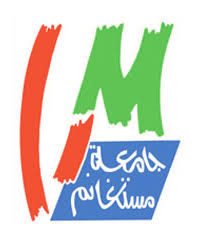      And Scientific Research                                                                                         والبـحـــــــــث العــــلمــــــــــــي     University Abdelhamid Ibn Badis                                                                                جامعــة عبد الحميـــد بن باديــس                 Mostaganem                                                                                                                       مستغــــانم ATTESTATION DE CONFORMITE ADMINISTRATIVE DE SOUTENANCE DE THESE DEDoctoratThèseNom et Prénom du Doctorant : ………………………………………………………………….……………………………………...Intitulé de la thèse :…………………………………………………………...……………………….………………………………….…………………………………………………………………………...…………………..…….…………………………………...…..Spécialité :…………………………………..…………Option :………… ……………... ………………………………………..…….Année de première inscription  :…………………………………………………………………………………………………..……..  Directeur de thèse:………………………………………………………………………………………………………………….…….Analyse par le logiciel anti-plagiat Urkund (taux de similarité) :   1) ….....%  (effectuée par le directeur de thèse)							  2) ….…%  (effectuée par le responsable PG de faculté/Institut)2. ArticleTitre de l’article : ………………………………………………………………….………………………………………………………Nom de la revue : ………………………..………………………………….…………………………......................................................Editeur de la revue : ………………………………………………..……………………………………………………………………..Lien : https :// ................................................................................................................................................................................................La publication déposée en vue de la soutenance répond aux critères suivants :NB : pour les listes de la DGRSDT consulter le lien : http://www.dgrsdt.dz/Fr/index.php?fc=Telechargements&debut=10Date et Visa du Directeur de Thèse                                                                Avis du Président du CSD                     Avis du Président du CSF                         		 Avis du Doyen                     			      Avis du Vice-recteurParmi les auteurs, le candidat est en première position..............           La revue est spécialisée et non multidisciplinaire………….….La revue a un facteur d’impact égal à……………..…. La revue est pérenne avec un minimum de cinq ans.................. La revue n’est pas prédatrice (liste DGRSDT)……………………L’éditeur n’est pas prédateur (liste DGRSDT)……………….…Elle figure dans la liste des revues scientifiques des   données sélectives de la DGRSDTDiscipline :  (Veuillez indiquer le numéro sur la liste de la DGRSDT)Parmi les auteurs, le candidat est en première position..............           La revue est spécialisée et non multidisciplinaire………….….La revue a un facteur d’impact égal à……………..…. La revue est pérenne avec un minimum de cinq ans.................. La revue n’est pas prédatrice (liste DGRSDT)……………………L’éditeur n’est pas prédateur (liste DGRSDT)……………….…Web of  Science                                   N° All databases Thomson Reuters           N°Annales archéologiques arabes syriennes N°Liste De  Gruyter                                  N°Liste ERIH                                            N°Liste ABDC                                          N°Liste CNRS                                           N°Liste  Journal Quality List                     N°List Financial Times                              N°SCOPUS                                                N° Journal Citation ReportsScience Citation Index Expanded  N° Liste des revues CSNVR (commission scientifique  nationale de validation des revues)             Catégorie C                                 N°Avis FavorableAvis Défavorable/Motif du rejet 